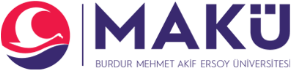 T.C.BURDUR MEHMET AKİF ERSOY ÜNİVERSİTESİ
Bucak Sağlık YüksekokuluGÖREV TANIMI FORMUGÖREVİTemizlik GörevlisiBAĞLI OLDUĞU BİRİMBMAEÜ Bucak Sağlık YüksekokuluÜST YÖNETİCİ Yüksekokul Sekreteri26/12/2007 tarihli ve 26738 sayılı Resmi Gazetede yayımlanan Kamu İç Kontrol Standartları Tebliği ile kamu idarelerinde iç kontrol sisteminin oluşturulması, uygulanması, izlenmesi ve geliştirilmesi kapsamında hazırlanmıştır.1.GÖREVİN KISA TANIMISağlık Yüksekokulu binasının iç ve dış olmak üzere periyodik olarak temizlik ve hijyenini sağlamak. 2. GÖREVİ VE SORUMLULUKLARITeknik şartname ve sözleşme kapsamında temizlik ve düzenleme hizmetini sürekli olarak yapmak,Kapalı mekânların ana girişi dâhil sınıflar, laboratuvarlar, salonlar ve çalışma odaları ile ortak alanları süpürmek ve paspas yapmak,Katı atıkları ve geri dönüşüm materyallerini düzenli olarak toplamak,Pencere çerçeveleri, masa, raf, aydınlatma armatürleri, kalorifer petekleri, pervaz ve benzeri yerleri nemli bezle silmek,Günlük olarak tuvaletleri sabunlu ve dezenfektan bir malzeme ile yıkamak. Lavaboları sıvı temizleyici malzeme ile temizlemek. Aynaları ve muslukları silmek. Pencere kenarı, kalorifer üstü ve benzeri yerlerin tozunu almak,Tuvaletlerdeki sıvı sabun eksildikçe tamamlamak, koku önleyici kapsüller koymak ve iki saatte bir yeniden temizlemek, kontrol formunu paraflamak,Hafta içi köşe veya kenarlarda oluşan örümcek ağlarını almak, pano, kapı ve duvarları silmek, çini, fayans ve mermerleri silerek parlatmak. Camları daima temiz olacak sıklıkta silmek,Malzeme, demirbaş, makine-teçhizat vb. eşya veya yükleri taşımak, yükleme ve boşaltma işlerini yapmak,Şartnamede belirtilen periyotta genel ilaçlama ve cilalama yapmak camları silmek,Verilecek benzeri görevleri yürütmek,Yüksekokul Sekreterinin ve Müdürün görev alanı ile ilgili verdiği diğer işleri yapmak.3.YETKİLERİYukarıda belirtilen görev ve sorumlulukları gerçekleştirme yetkisine sahip olmak,Faaliyetlerin gerçekleştirilmesi için gerekli araç ve gereci kullanabilmek.4.EN YAKIN YÖNETİCİSİSağlık Yüksekokulu Sekreteri 5.ALTINDAKİ BAĞLI İŞ UNVANLARIYok6.BU İŞTE ÇALIŞANDA ARANAN NİTELİKLER657 Sayılı Devlet Memurları Kanununa gore atanmış olmak (yeterli personel olmadığı durumda sözleşmeli / geçici personel çalıştırılabilir)7.SORUMLULUKTemizlik Görevlisi, yukarıda yazılı olan bütün bu görevleri kanunlara ve yönetmeliklere uygun olarak yerine getirirken, Mehmet Akif Ersoy Üniversitesi Bucak Sağlık Yüksekokulu Müdürüne, Müdür Yardımcılarına ve Sekreterine karşı sorumludur.26/12/2007 tarihli ve 26738 sayılı Resmi Gazetede yayımlanan Kamu İç Kontrol Standartları Tebliği ile kamu idarelerinde iç kontrol sisteminin oluşturulması, uygulanması, izlenmesi ve geliştirilmesi kapsamında hazırlanmıştır.1.GÖREVİN KISA TANIMISağlık Yüksekokulu binasının iç ve dış olmak üzere periyodik olarak temizlik ve hijyenini sağlamak. 2. GÖREVİ VE SORUMLULUKLARITeknik şartname ve sözleşme kapsamında temizlik ve düzenleme hizmetini sürekli olarak yapmak,Kapalı mekânların ana girişi dâhil sınıflar, laboratuvarlar, salonlar ve çalışma odaları ile ortak alanları süpürmek ve paspas yapmak,Katı atıkları ve geri dönüşüm materyallerini düzenli olarak toplamak,Pencere çerçeveleri, masa, raf, aydınlatma armatürleri, kalorifer petekleri, pervaz ve benzeri yerleri nemli bezle silmek,Günlük olarak tuvaletleri sabunlu ve dezenfektan bir malzeme ile yıkamak. Lavaboları sıvı temizleyici malzeme ile temizlemek. Aynaları ve muslukları silmek. Pencere kenarı, kalorifer üstü ve benzeri yerlerin tozunu almak,Tuvaletlerdeki sıvı sabun eksildikçe tamamlamak, koku önleyici kapsüller koymak ve iki saatte bir yeniden temizlemek, kontrol formunu paraflamak,Hafta içi köşe veya kenarlarda oluşan örümcek ağlarını almak, pano, kapı ve duvarları silmek, çini, fayans ve mermerleri silerek parlatmak. Camları daima temiz olacak sıklıkta silmek,Malzeme, demirbaş, makine-teçhizat vb. eşya veya yükleri taşımak, yükleme ve boşaltma işlerini yapmak,Şartnamede belirtilen periyotta genel ilaçlama ve cilalama yapmak camları silmek,Verilecek benzeri görevleri yürütmek,Yüksekokul Sekreterinin ve Müdürün görev alanı ile ilgili verdiği diğer işleri yapmak.3.YETKİLERİYukarıda belirtilen görev ve sorumlulukları gerçekleştirme yetkisine sahip olmak,Faaliyetlerin gerçekleştirilmesi için gerekli araç ve gereci kullanabilmek.4.EN YAKIN YÖNETİCİSİSağlık Yüksekokulu Sekreteri 5.ALTINDAKİ BAĞLI İŞ UNVANLARIYok6.BU İŞTE ÇALIŞANDA ARANAN NİTELİKLER657 Sayılı Devlet Memurları Kanununa gore atanmış olmak (yeterli personel olmadığı durumda sözleşmeli / geçici personel çalıştırılabilir)7.SORUMLULUKTemizlik Görevlisi, yukarıda yazılı olan bütün bu görevleri kanunlara ve yönetmeliklere uygun olarak yerine getirirken, Mehmet Akif Ersoy Üniversitesi Bucak Sağlık Yüksekokulu Müdürüne, Müdür Yardımcılarına ve Sekreterine karşı sorumludur.